Nejčastější dotazy k výzvě UGS Je možné hard copy žádosti podepsat digitálně? Nebo částečně digitálně a částečně fyzicky?Ne, to není možné. Závazná pravidla pro žadatele a příjemce UGS, kapitola 2.1 Žádost o studentský grant, podkapitola Podání projektové žádosti stanovují, že na Oddělení Vědy a Výzkumu Rektorátu ČZU bude odevzdána kompletní vytištěná žádost  o studentský grant, opatřená všemi podpisy (hlavního řešitele, dalších řešitelů, mentora/ů a vedoucího katedry hlavního řešitele). Tento způsob umožňuje pouze fyzické podepsání papírové žádosti. Je možné mít mentora ze zahraničí nebo jiné instituce v ČR? Mentorem je zpravidla školitel nebo odborný konzultant DSP s minimální akademickou kvalifikací Ph.D. Účast minimálně jednoho mentora při řešení studentského grantu je povinná. V případě účasti pouze jednoho mentora je mentorem vždy školitel nebo odborný konzultant DSP. Důrazně doporučujeme, aby mentor byl z ČZU. V případě dalších mentorů pro jeden tým jsou teoreticky přípustné i jiné varianty, ale upozorňujeme na jejich administrativní náročnost, zejména získání fyzického podpisu na žádost o studentský grant, uzavření pracovně právního vztahu s mentorem, který není z ČZU a řádné nastavení všech požadavků odpovídajících české a mezinárodní legislativě v případě mentora ze zahraničí. Upozorňujeme také na nutnost podpisů mentora na všechny zprávy o činnosti v době realizace projektu.Osobní náklady zahrnují v „kalkulačce“, resp. rozpočtu zákonné odvody, platí to i pro cizince? Do kalkulačky k rozpočtu projektu prosím uvádějte údaje, tak jak je požaduje kalkulačka. Tj. hrubou mzdu řešitelů, z které kalkulačka počítá odvody dle legislativy platné v ČR. V případě cizinců pak bude řádné nastavení všech požadavků odpovídajících české a mezinárodní legislativě řešeno individuálně s Odborem řízení lidských zdrojů ČZU po vyhlášení výsledků a výběru podpořených projektů. Je povinnou zahraniční aktivitou např. sběr dat v Africe?  Všichni řešitelé s pracovní kapacitou odpovídající 0,3 úvazku a vyšší musí v průběhu řešení studentského grantu uskutečnit alespoň jednu vzdělávací/výzkumnou aktivitu v zahraničí. Dle Závazných pravidel pro žadatele a příjemce UGS je vzdělávací/výzkumnou aktivitou v zahraničí např. stáž, letní škola, výzkumný pobyt, aktivní účast na konferenci. Sběr dat je výzkumným pobytem.K doložení této aktivity bude vyžadováno potvrzení/certifikát o účasti na zahraniční aktivitě vydaný zahraniční institucí. Certifikát bude obsahovat minimálně identifikaci zahraniční instituce, kontakty, termín konání zahraniční aktivity a v případě letní školy, stáže či výzkumného pobytu a podobných akcí uvedení hodinové dotace.Zahraniční aktivita musí být vedena v jiném než mateřském jazyce řešitele, pokud je ten všeobecně srozumitelný v místě konání zahraniční aktivity.Musejí všichni členové týmu uvést v rámci svých vzdělávacích cílů nějaké kurzy z nabídky projektu a naplnit 24 hodin (bagatelní podporu)?Ano, každý člen řešitelského týmu musí během realizace studentského grantu absolvovat vzdělávací aktivitu z nabídky vzdělávacích aktivit v rámci projektu Zvyšování kvality interního grantového schématu na ČZU v rozsahu min. 24 hodin. Nabídka vzdělávacích aktivit je uveřejněna zde: https://www.czu.cz/cs/r-7212-veda-a-vyzkum/r-16299-ugs/r-16338-vzdelavaci-aktivity  Musí být zprávy o činnosti podány pouze v papírové formě na rektorátu? V případě výjezdu do zahraničí či práce v terénu je tento požadavek značně limitující?Dle Závazných pravidel pro žadatele a příjemce UGS je řešitel povinen v případě:Měsíční zprávy o činnosti – každý řešitel odevzdá vypracovanou o podepsanou zprávu řešitelem a mentorem v tištěné podobě na Oddělení Vědy a Výzkumu na Rektorátu ČZU do 8. dne následujícího měsícePrůběžné zprávy o činnosti – hlavní řešitel odevzdá vypracovanou a podepsanou zprávu hlavním řešitelem a mentorem na Odd. VaV R do 15. dne následujícího měsíceZ důvodu usnadnění odevzdání zprávy o činnosti bude v odůvodnitelných případech,  např. při výjezdu řešitele či mentora do zahraničí, umožněno zprávu o činnosti odevzdat emailem formou scanu s podpisy. Řešitel zajistí dodání tištěné podoby zprávy o činnosti na Odd. VaV R v co nejbližším termínu. Řešitel bude o tomto s předstihem informovat Odd. VaV R. Tato možnost odevzdání zprávy o činnosti bude upravena v Závazných pravidlech pro žadatele a příjemce UGS.Je v projektové žádosti stanovena preferovaná citační norma?Ne, citační norma není stanovena.Interní a externí kurzy - ze všech rektorátem nabízených kurzů je jediný s možným zápisem "Práce s informacemi a databázemi". Ostatní jsou plné nebo datum pro přihlášení již uplynul. Naplnit se může i tento poslední a pak nebude možnosti podmínku splnit. Prosím o zvážení, zda se některé kurzy ještě otevřou, popřípadě zda by bylo možné kurzy absolvovat externě.Kurzy budou pokračovat i v roce 2021 a 2022. U každého kurzu na webu je uvedeno, kolik opakování kurzu bude a kolik je aktuálně vypsaných kurzů. Kromě projektového a finančního řízení, kde už běží všechny běhy, budou kurzy ještě vypisovány. Bohužel jsme v tomto odkázáni na lektory a předběžný termín nových kurzů ještě nevíme.Je možné do žádosti vložit externí odkaz? Důvodem je nedostatek prostoru pro rozpis aktivit a jejich časových náročností (4 000 znaků), který jsme vyřešili odkazem na externí dokument (tabulku excel). Do projektové žádosti není možné vkládat externí odkazy. Prosím upravte žádost tak, aby se vešla do limitů, které umožňuje aplikace. Využijte omezené možnosti, které aplikace nabízí, a vkládejte informace a strukturujte je pomocí číslování, tabulátoru, mezerníku. Je u mentora stanoven limit úvazku?V rámci realizace projektu je nutná účast mentora. V případě, že budete mentorovi z projektu vyplácet osobní náklady, musí mentor stejně jako vy splnit podmínku maximální výše úvazku. Tedy, že výše jeho úvazku může dosahovat maximálně 1,2 násobku fondu pracovní doby.Prosím, abyste o této podmínce informovali Vašeho mentora/y a podmínku zohlednili ve vaší projektové žádosti.Jak je definovaná Analýza rizik – prozatím jsme stanovili seznam rizik a k nim přiřazené vlastnosti: STRUKTURA: description, probability level (low-medium-high-very high), impacat level (stejná škála), precautions (metody prevence a řešení).POLOŽKY: Vylistovali jsme rizika jako rozpad týmu, špatný odhad časové náročnosti, technické potíže při experimentech, špatné výsledky experimentu. Struktura je v pořádku, v druhém bloku kurzu Projektového a finančního řízení se ale dále stanovuje celková závažnost (tmavě červená pole), popsaná jednoduše na škále od Acceptable po Unacceptable, to doporučuji uvést před precautions.  Položky: Zvažte možná také rizika spojená s akceptací manuskriptu, příp. nemožnost výjezdu vzhledem k pandemii.Níže kopíruji část prezentace k bloku II, kurz Projektové a finanční řízení, autor: doc. Ing. Tomáš Šubrt, Ph.D.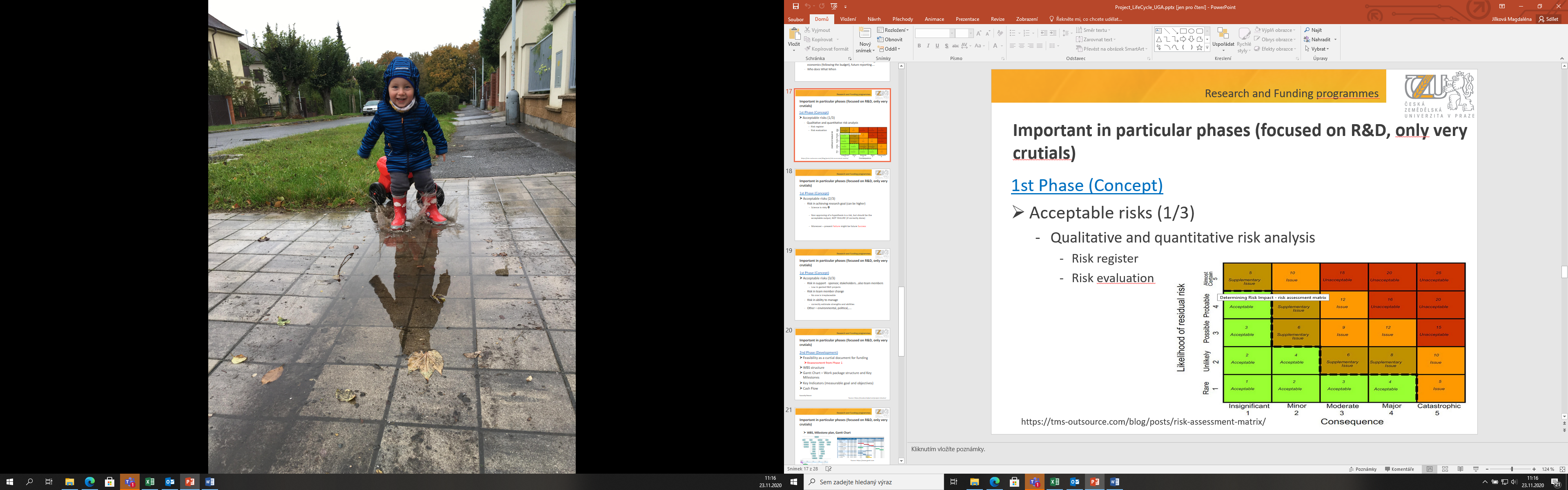 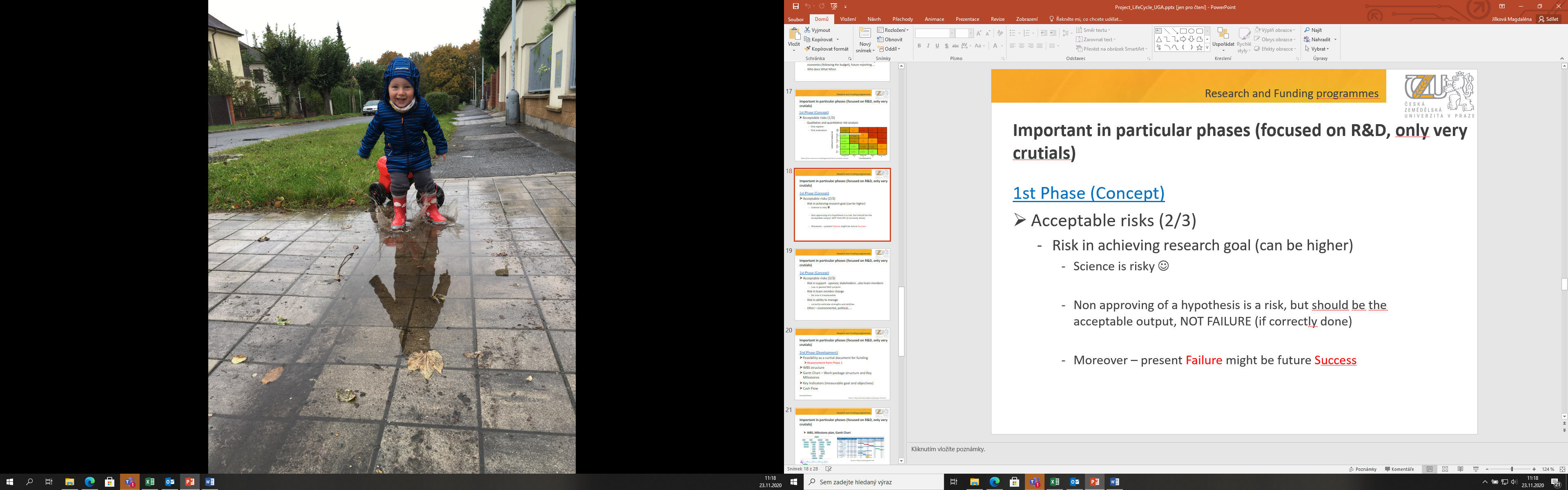 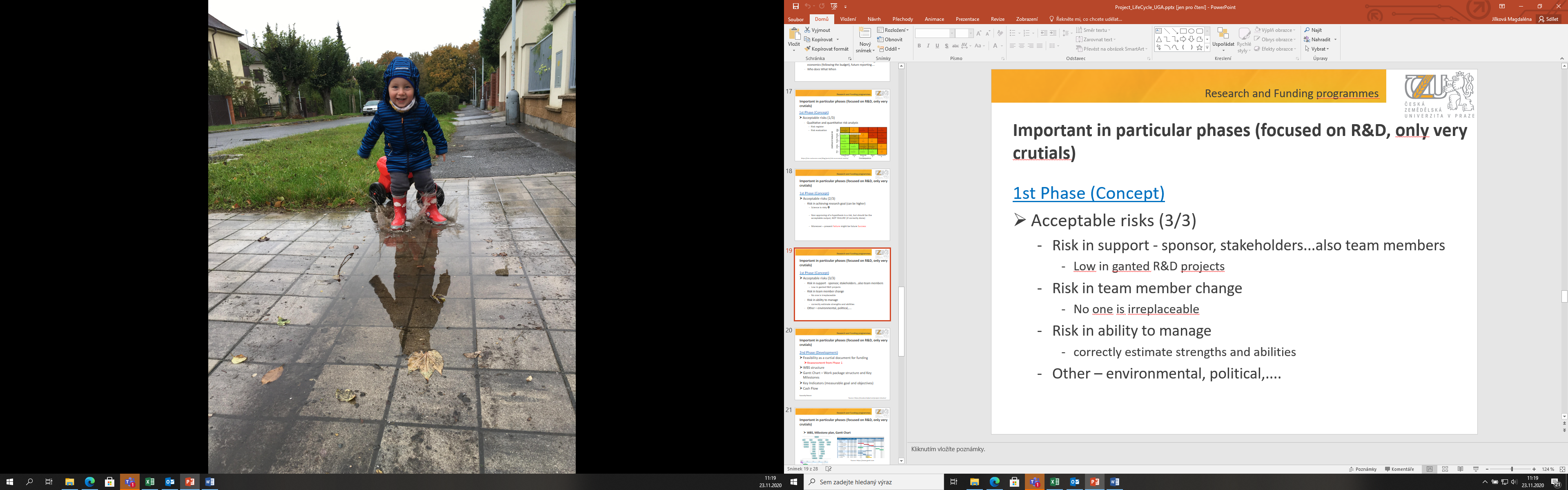 